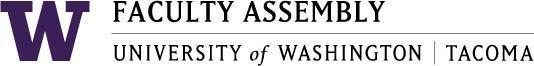 Academic Policy & Curriculum Committee January 13th, 2021, Zoom 12:30-2:00 pm Agenda I.	          Land Acknowledgement, Consent Agenda & Recording Permission Approval of Minutes​ from December 9, 2020 - ​Found in APCC Canvas –01.13.2021 ModulePolicy Issues & Other BusinessSAT requirementsCEL DesignationElection of next year’s chairAnnouncements:	ASUWT Updates	Updates from UW SeattleProgram Change Proposals	School of Education: EdD (See canvas Discussions for documents)Course Change ProposalsT BUS 300: Managing PeopleTEDADM 574: Equity Focused LeadershipT MGMT 314: Interpersonal SkillsT MGMT 433: Building a Diversity, Equity and Inclusion Mindset in the WorkplaceT MGMT 455: Managing Work TeamsT MGMT 457: Negotiation and Conflict ManagementT MGMT 475: Organizational ChangeTWRT 388: Writing for Social ChangeJoin Zoom Meeting	https://washington.zoom.us/j/91456029557 	Dial by your location        +1 253 215 8782 US (Tacoma)        +1 206 337 9723 US (Seattle)Meeting ID: 914 5602 9557